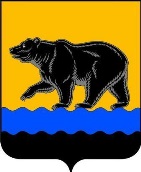 Администрация города НефтеюганскаКОМИТЕТ ФИЗИЧЕСКОЙ КУЛЬТУРЫ И СПОРТА  распоряжениег.НефтеюганскО зачислении в резерв управленческих кадров для замещения должностей руководителей муниципальных учреждений, подведомственных Комитету физической культуры и спорта администрации города НефтеюганскаВ соответствии с постановлением администрации города Нефтеюганска от 24.03.2014 № 52-нп «О резерве управленческих кадров организаций для замещения должностей руководителей муниципальных учреждений и муниципальных предприятий муниципального образования город Нефтеюганск», распоряжением комитета физической культуры и спорта администрации города Нефтеюганска от 13.09.2018 № 126-р «Об объявлении конкурсного отбора кандидатов для включения в резерв управленческих кадров для замещения должностей руководителей муниципальных учреждений, подведомственных Комитету физической культуры и спорта администрации города Нефтеюганска», с учётом протокола заседания конкурсной комиссии по формированию резерва управленческих кадров для замещения должностей руководителей муниципальных учреждений, подведомственных Комитету физической культуры и спорта администрации города Нефтеюганска                от 29.10.2018 № 6: 1.Зачислить в резерв управленческих кадров для замещения должностей руководителей муниципальных учреждений дополнительного образования в сфере физической культуры и спорта, подведомственных Комитету физической культуры и спорта администрации города Нефтеюганска следующих победителей конкурсного отбора:1.1.Анисимова Владимира Владимировича,1.2.Зырянову Галину Александровну,1.3.Шиблёву Елену Николаевну.2.Зачислить в резерв управленческих кадров для замещения должностей руководителей муниципальных учреждений физической культуры и спорта, подведомственных Комитету физической культуры и спорта администрации города Нефтеюганска следующих победителей конкурсного отбора:2.1.Анисимова Владимира Владимировича,2.2.Зырянову Галину Александровну.3.Отделу организационно-правового обеспечения комитета физической культуры и спорта администрации города Нефтеюганска (С.А.Тихонова):3.1.Сообщить претенденту, участвовавшему в конкурсе, в письменной форме его результаты.3.2.Направить на опубликование утвержденный резерв управленческих кадров для замещения должностей руководителей учреждений физической культуры и спорта, подведомственных Комитету физической культуры и спорта администрации города Нефтеюганска в городской еженедельной газете «Здравствуйте, нефтеюганцы!» и размещение на официальном сайте органов местного самоуправления города Нефтеюганска. 4.Контроль исполнения распоряжения оставляю за собой.Председатель комитета                                                                            А.С.Тычина                                                                                   Лист согласованияк проекту распоряжения комитета физической культуры и спорта администрации города Нефтеюганска «О зачислении в резерв управленческих кадров для замещения должностей руководителей муниципальных учреждений, подведомственных Комитету физической культуры и спорта администрации города Нефтеюганска»1.Визы:2.Проект разработан: начальником отдела организационно-правового обеспечения С.А.Тихоновой ______________ телефон 228 258.3.Примечание (замечания): Замечания могут быть изложены на отдельном листе, о чем делается отметка в листе согласования.4.Рассылка:    06.11.2018       №    144-рНаименование должностиПодпись,дата согласованияИнициалы, фамилияНачальник отдела спортивно-массовой работыМ.А.НикурдинНачальник отдела организационно-правового обеспечения, подготовившего проектС.А.ТихоноваНачальник отдела учета, отчетности и контроля – главный бухгалтерЮ.М.ТимерхановаНачальник отдела методического обеспеченияН.О.Каленская